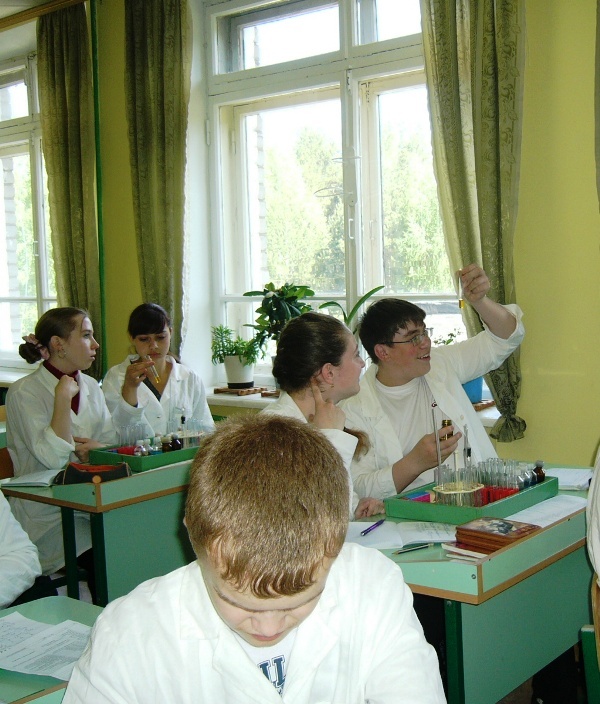 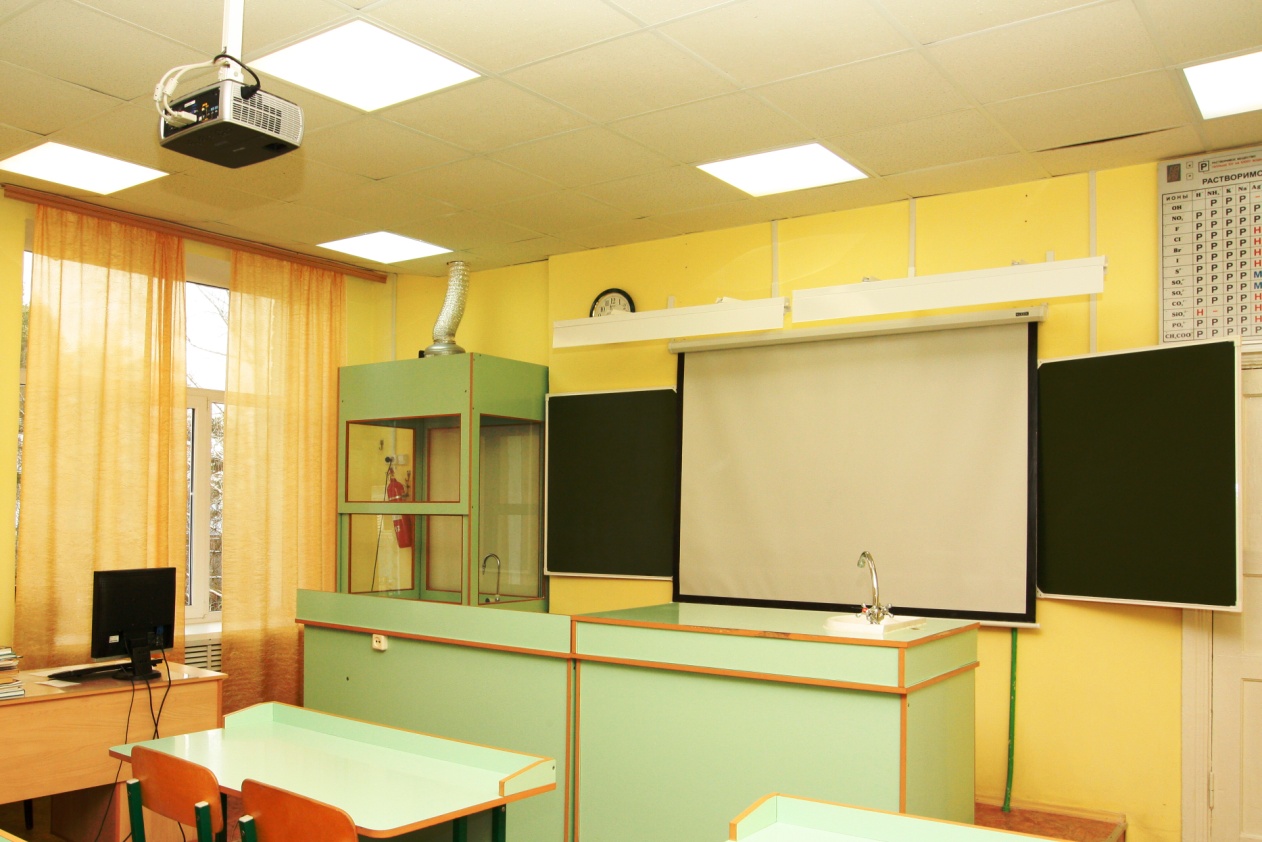 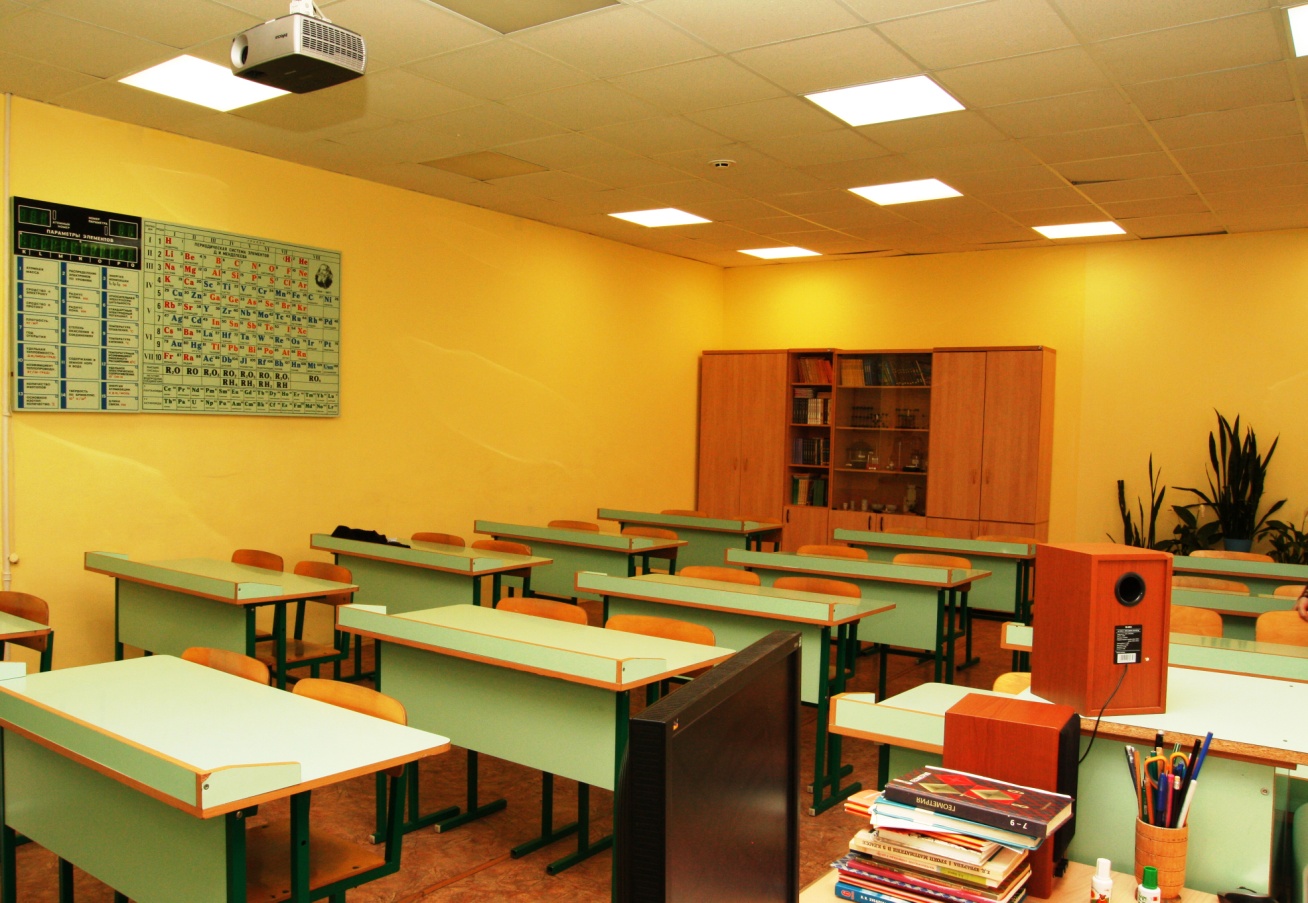 Кабинет химии №39№п/пОборудование, мебельКол-воМебельМебельМебельШкаф ШС1.01 для учебно-наглядных пособий (одностворчатый)1Шкаф комбинированный1Стул мягкий1Стол лабораторный15Таблицы настенныеТаблицы настенныеТаблицы настенныеЭлектронная справочно-информационная таблица "Периодическая   система химических элементов ", дистанционный пульт 1Электронная таблица растворимостей, дистанционный пульт1Мультимедийный проектор InFocus IN21041Рабочая станция Аквариус Std (i945GC) iС-1800 в комплекте с монитором 19" LCD ViewSonic1Шкаф МО № 10 (металлический)1Экран DINON Manual120х601Комплект моделей атомов для составления моделей молекул1Комплекты приборовКомплекты приборовКомплекты приборов             а) Общего назначения             а) Общего назначения             а) Общего назначенияКомплект  электроснабжения КЭСХ 1-1 (1,4 КВА) (на 30 учащихся) 1Аппарат для дистилляции воды ДД-11Бюретка 25 мл1Набор посуды для дистилляции воды НД-11Плитка электрическая м/габаритная 220 В1Баня комбинированная лабораторная БКЛ1Весы технические с разновесами1Шкаф сушильный ШСУ1Воронка делительная ВД-11Спиртовка CJ1-2 демонстрационная2Столик подъемный1Термометр спиртовой (0 - 2000С) демонстрационный1Термометр ртутный (0-3600С) демонстрационный1             б) Демонстрационные             б) Демонстрационные             б) ДемонстрационныеАппарат для проведения хим. реакций АПХР1Аппарат Киппа малый1Прибор для демонстрации зависимости скорости химических  реакций от условий.1Прибор для иллюстрации закона сохранения массы в-в1Прибор для окисления спирта над медным катализатором1Прибор для определения состава воздуха1Прибор для опытов с электрическим током ПХЭ1Прибор для получения галоидоалканов демонстрационный1Прибор для получения растворимых веществ в твердом виде ПРВ1Установка для перегонки веществ1        в)  Лабораторные        в)  Лабораторные        в)  ЛабораторныеВесы: ВСМ 100-115Комплект гирь Г4-211.1015Нагреватель пробирок учебный НПУ-2 (42 В)15Прибор для получения газов лаб.15Комплекты принадлежностейКомплекты принадлежностейКомплекты принадлежностейа) Для демонстрационных опытова) Для демонстрационных опытова) Для демонстрационных опытовАспиратор1Бумажные фильтры 12,5 см.(100 шт)1Бутыль 5 л. для дистиллированной воды1Доска для сушки химической посуды1Ерши для мытья пробирок10Зажим винтовойЗажим пружинныйКолокол с кнопкой без ранта1Комплект изделий из керамики, фарфора и фаянсаКомплект колб демонстрационных1Комплект мерной посуды1Комплект этикеток для химической посуды демонстрационной1Ложка для сжигания вещества30Набор пробирок ПХ-14(500), ПХ-16(100), ПХ- 21 (30 шт.)1Набор склянок 1 л (20 шт.) с нижним тубусом для реактивов1Набор узлов и деталей для демонстрации опытов по химии1Набор флаконов 250 мл.(20 шт.) для демонстрационных опытов1Сетка латунная (рассекатель)2Чаша кристаллизационная 180 мм1Щипцы тигельные2Штатив лабораторный большой ШЛБ2Штатив пластмассовый демонстрационный1Экранные пособияНабор видеофильмов по химии (5 кассет) v1Печатные пособияДемонстрационные таблицыСправочно-инструкт.таблицы по химии 0,6x0,9 (19 табл.)1Периодическая система химических элементовс метод.рекомендациями (0,9x1,3)1Таблицы раздаточныеКарты-инструкции для практ.зан. по химии (в 2 частях)15Химические реактивыНабор № 1 С "Кислоты"1Набор №ЗВС "Щелочи"1Набор №4 ВС "Огнеопасные вещества"1Набор № 5 ВС "Органические вещества"1Набор № 6 С "Органические вещества"1Набор № 7 С "Минеральные удобрения"1Набор № 8 С "Иониты"1Набор № 9 ВС "Образцы неорганических в- в"1Набор № 11 С "Соли для дем. опытов"1Набор № 12ВС "Неорганические вещества"1Набор № 13ВС "Галогениды"1Набор № 14 ВС "Сульфаты", "сульфиты"1Набор № 15 ВС "Галогены"1Набор № 16 ВС "Металлы", "Оксиды"1Набор № 17 ВС "Нитраты" (с серебром)1Набор № 18 С "Соединения хрома"1Набор № 19 ВС "Соединения марганца"1Набор № 20 ВС "Кислоты"1Набор № 21 ВС "Неорганические вещества"1Набор № 22 ВС "Индикаторы"1Набор "Материалы"1Комплект  специализированной мебели  для кабинета химииСтол демонстрационный универсальный 1Стол лабораторный V15Стул ученический V30Шкаф вытяжной демонстрационный 1Стул "Аскона" м1Тумба-мойка 2Шкаф для УНП (со стеклом и лоточными секциями) 2Шкаф для УНП (со стеклом и ящиками д/дем. посуды) 1Стол препараторский 1